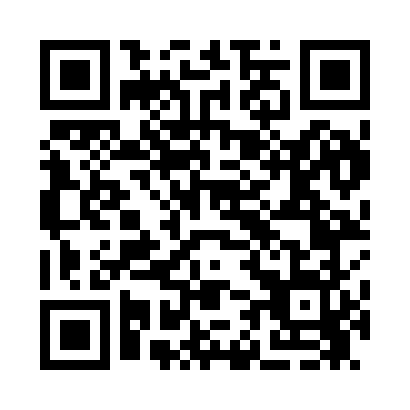 Prayer times for Proebstel, Washington, USAMon 1 Jul 2024 - Wed 31 Jul 2024High Latitude Method: Angle Based RulePrayer Calculation Method: Islamic Society of North AmericaAsar Calculation Method: ShafiPrayer times provided by https://www.salahtimes.comDateDayFajrSunriseDhuhrAsrMaghribIsha1Mon3:265:251:145:249:0311:012Tue3:275:261:145:249:0311:013Wed3:285:261:145:249:0211:004Thu3:295:271:155:249:0210:595Fri3:305:281:155:249:0210:586Sat3:325:281:155:249:0110:587Sun3:335:291:155:249:0110:578Mon3:345:301:155:249:0010:569Tue3:355:311:155:249:0010:5510Wed3:375:311:155:248:5910:5411Thu3:385:321:165:248:5910:5212Fri3:405:331:165:248:5810:5113Sat3:415:341:165:248:5710:5014Sun3:425:351:165:248:5610:4915Mon3:445:361:165:238:5610:4716Tue3:465:371:165:238:5510:4617Wed3:475:381:165:238:5410:4418Thu3:495:391:165:238:5310:4319Fri3:505:401:165:238:5210:4120Sat3:525:411:165:228:5110:4021Sun3:545:421:165:228:5010:3822Mon3:555:431:165:228:4910:3723Tue3:575:441:165:218:4810:3524Wed3:595:451:165:218:4710:3325Thu4:015:461:165:218:4610:3226Fri4:025:471:165:208:4510:3027Sat4:045:481:165:208:4410:2828Sun4:065:501:165:208:4310:2629Mon4:085:511:165:198:4110:2430Tue4:095:521:165:198:4010:2231Wed4:115:531:165:188:3910:21